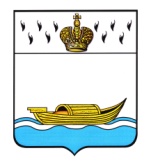           ГЛАВА    Вышневолоцкого городского округа                                                Постановлениеот 30.12.2020                                                                                                № 30-пг                                             г. Вышний ВолочекО признании утратившим силу постановления Главы города ВышнийВолочек Тверской области от 19.12.2019 № 341-1 «Об утверждении Положения об оплате труда и материальном стимулировании работников муниципального казенного учреждения «Единая дежурно-диспетчерскаяслужба города Вышний Волочек»В соответствии с Уставом Вышневолоцкого городского округа Тверской области, постановляю:1. Признать утратившим силу с 01.01.2021 года постановление Главы города Вышний Волочек Тверской области от 19.12.2019 № 341-1 «Об утверждении Положения об оплате труда и материальном стимулировании работников муниципального казенного учреждения «Единая дежурно-диспетчерская служба города Вышний Волочек».2. Настоящее постановление вступает в силу со дня его принятия и подлежит размещению на официальном сайте муниципального образования Вышневолоцкий городской округ Тверской области в информационно-телекоммуникационной сети «Интернет».Глава Вышневолоцкого городского округа                                        Н.П. Рощина